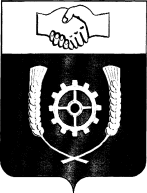   РОССИЙСКАЯ ФЕДЕРАЦИЯ                        СОБРАНИЕ ПРЕДСТАВИТЕЛЕЙМУНИЦИПАЛЬНОГО РАЙОНА           КЛЯВЛИНСКИЙ           Самарской области	Р Е Ш Е Н И Е           _28.06.2024 г. №_327_О внесении изменений в решение  Собрания представителей  муниципального района Клявлинский  Самарской области от 31.10.2023 г. № 250 «Об утверждении Положения о муниципальном контролев сфере благоустройства на территории сельских поселений Старое Семенкино, Старый Маклауш, Назаровка, станция Клявлино, Черный Ключ, Борискино - Игар муниципального района Клявлинский Самарской области»Руководствуясь статьей 15 Федерального закона от 6 октября 2003 года № 131-ФЗ «Об общих принципах организации местного самоуправления в Российской Федерации», Федеральным законом от 31.07.2020 N 248-ФЗ "О государственном контроле (надзоре) и муниципальном контроле в Российской Федерации", Уставом муниципального района Клявлинский Самарской области, принимая во внимание решение Собрания представителей сельского поселения станция Клявлино муниципального района Клявлинский № 3 от 31.01.2023г. «О передаче осуществления части своих полномочий сельского поселения станция Клявлино по решению вопросов местного значения» (в редакции решения № 40 от 30.11.2023 г.), решение Собрания представителей сельского поселения Черный Ключ муниципального района Клявлинский № 118 от 31.01.2023г. «О передаче осуществления части своих полномочий сельского поселения Черный Ключ по решению вопросов местного значения» (в редакции решения № 161 от 30.11.2023), решение Собрания представителей сельского поселения Борискино - Игар муниципального района Клявлинский № 6 от 31.01.2023г. «О передаче осуществления части своих полномочий сельского поселения Борискино - Игар по решению вопросов местного значения» (в редакции решения № 37 от 30.11.2023),  решение Собрания представителей сельского поселения Назаровка муниципального района Клявлинский № 3 от 31.01.2023г. «О передаче осуществления части своих полномочий сельского поселения Назаровка по решению вопросов местного значения» (в редакции решения № 36 от 30.11.2023), решение Собрания представителей сельского поселения Старое Семенкино муниципального района Клявлинский № 4 от 31.01.2023г. «О передаче осуществления части своих полномочий сельского поселения Старое Семенкино по решению вопросов местного значения» (в редакции решения № 46 от 30.11.2023), решение Собрания представителей сельского поселения Старый Маклауш муниципального района Клявлинский № 94 от 31.01.2023г. «О передаче осуществления части своих полномочий сельского поселения Старый Маклауш по решению вопросов местного значения» (в редакции решения № 128 от 30.11.2023), решение собрания представителей муниципального района Клявлинский от 30.11.2023г. № 269 «О внесении изменений в Решение Собрания представителей муниципального района Клявлинский от 31.01.2023 г. № 185  «О возложении на муниципальный район Клявлинский осуществления части полномочий сельского поселения станция Клявлино муниципального района Клявлинский по решению вопросов местного значения», решение собрания представителей муниципального района Клявлинский от 30.11.2023г. № 270 «О внесении изменений в Решение Собрания представителей муниципального района Клявлинский от 31.01.2023 г. № 186  «О возложении на муниципальный район Клявлинский осуществления части полномочий сельского поселения Черный Ключ муниципального района Клявлинский по решению вопросов местного значения», решение собрания представителей муниципального района Клявлинский от 30.11.2023г. № 268 «О внесении изменений в Решение Собрания представителей муниципального района Клявлинский от 31.01.2023 г. № 184  «О возложении на муниципальный район Клявлинский осуществления части полномочий сельского поселения Борискино - Игар муниципального района Клявлинский по решению вопросов местного значения», решение собрания представителей муниципального района Клявлинский от 30.11.2023г. № 267 «О внесении изменений в Решение Собрания представителей муниципального района Клявлинский от 31.01.2023 г. № 183  «О возложении на муниципальный район Клявлинский осуществления части полномочий сельского поселения Назаровка муниципального района Клявлинский по решению вопросов местного значения», решение собрания представителей муниципального района Клявлинский от 30.11.2023г. № 266 «О внесении изменений в Решение Собрания представителей муниципального района Клявлинский от 31.01.2023 г. № 182  «О возложении на муниципальный район Клявлинский осуществления части полномочий сельского поселения Старое Семенкино муниципального района Клявлинский по решению вопросов местного значения», решение собрания представителей муниципального района Клявлинский от 30.11.2023г. № 265 «О внесении изменений в Решение Собрания представителей муниципального района Клявлинский от 31.01.2023 г. № 181  «О возложении на муниципальный район Клявлинский осуществления части полномочий сельского поселения Старый Маклауш муниципального района Клявлинский по решению вопросов местного значения»,  Собрание представителей  муниципального района Клявлинский РЕШИЛО:Внести в решение  Собрания представителей  муниципального района Клявлинский  Самарской области от 31.10.2023 г. № 250 «Об утверждении Положения о муниципальном контроле в сфере благоустройства на территории сельских поселений Старое Семенкино, Старый Маклауш, Назаровка, станция Клявлино, Черный Ключ, Борискино – Игар муниципального района Клявлинский Самарской области» (далее – Решение), следующие изменения:           1.1.   В разделе 2 Решения в пункт 2.5. добавить подпункт 5 следующего содержания:              «5) Профилактический визит.»;          1.2.   В раздел 2 Решения добавить пункт 2.11. следующего содержания:            «2.11. Профилактический визит проводится в соответствии с требованиями, установленными статьей 52 Федерального закона от 31.07.2020 № 248-ФЗ «О государственном контроле (надзоре) и муниципальном контроле в Российской Федерации».      Профилактический визит проводится должностным лицом, уполномоченным осуществлять муниципальный контроль в сфере благоустройства, в форме профилактической беседы по месту осуществления деятельности контролируемого лица либо путем использования видео-конференц-связи.       В ходе профилактического визита контролируемое лицо информируется об обязательных требованиях, предъявляемых к его деятельности либо к принадлежащим ему объектам контроля, их соответствии критериям риска, основаниях и о рекомендуемых способах снижения категории риска, а также о видах, содержании и об интенсивности контрольных (надзорных) мероприятий, проводимых в отношении объекта контроля исходя из его отнесения к соответствующей категории риска.      В ходе профилактического визита должностным лицом, уполномоченным осуществлять муниципальный контроль в сфере благоустройства, может осуществляться консультирование контролируемого лица в порядке, установленном статьей 50 Федерального закона от 31.07.2020 № 248-ФЗ «О государственном контроле (надзоре) и муниципальном контроле в Российской Федерации».         В ходе профилактического визита должностным лицом, уполномоченным осуществлять муниципальный контроль в сфере благоустройства, может осуществляться сбор сведений, необходимых для отнесения объектов контроля к категориям риска.         Проведение обязательных профилактических визитов должно быть предусмотрено в отношении контролируемых лиц, приступающих к осуществлению деятельности в определенной сфере, а также в отношении объектов контроля, отнесенных к категориям чрезвычайно высокого, высокого и значительного риска.         О проведении обязательного профилактического визита контролируемое лицо должно быть уведомлено не позднее чем за пять рабочих дней до даты его проведения.         Контролируемое лицо вправе отказаться от проведения обязательного профилактического визита, уведомив об этом Администрацию не позднее чем за три рабочих дня до даты его проведения.        Срок проведения обязательного профилактического визита не может превышать 1 рабочий день. Глава района (заместитель Главы района) области по ходатайству должностного лица, уполномоченного осуществлять муниципальный контроль в сфере благоустройства, проводящего обязательный профилактический визит, может продлить срок его проведения не более чем на 3 рабочих дня.         Контрольный (надзорный) орган обязан предложить проведение профилактического визита лицам, приступающим к осуществлению деятельности в определенной сфере, не позднее чем в течение одного года с момента начала такой деятельности.        При проведении профилактического визита гражданам, организациям не могут выдаваться предписания об устранении нарушений обязательных требований. Разъяснения, полученные контролируемым лицом в ходе профилактического визита, носят рекомендательный характер.        В случае, если при проведении профилактического визита установлено, что объекты контроля представляют явную непосредственную угрозу причинения вреда (ущерба) охраняемым законом ценностям или такой вред (ущерб) причинен, должностное лицо, уполномоченное осуществлять муниципальный контроль в сфере благоустройства незамедлительно направляет информацию об этом Главе района (заместителю Главы района) для принятия решения о проведении контрольных (надзорных) мероприятий.        Контролируемое лицо вправе обратиться в Администрацию с заявлением о проведении в отношении его профилактического визита (далее - заявление контролируемого лица).        Администрация рассматривает заявление контролируемого лица в течение десяти рабочих дней с даты регистрации указанного заявления и принимает решение о проведении профилактического визита либо об отказе в его проведении с учетом материальных, финансовых и кадровых ресурсов Администрации, категории риска объекта контроля, о чем уведомляет контролируемое лицо.        Администрация принимает решение об отказе в проведении профилактического визита по заявлению контролируемого лица по одному из следующих оснований:       1) от контролируемого лица поступило уведомление об отзыве заявления о проведении профилактического визита;       2) в течение двух месяцев до даты подачи заявления контролируемого лица комитетом было принято решение об отказе в проведении профилактического визита в отношении данного контролируемого лица;       3) в течение шести месяцев до даты подачи заявления контролируемого лица проведение профилактического визита было невозможно в связи с отсутствием контролируемого лица по месту осуществления деятельности либо в связи с иными действиями (бездействием) контролируемого лица, повлекшими невозможность проведения профилактического визита;       4) заявление контролируемого лица содержит нецензурные либо оскорбительные выражения, угрозы жизни, здоровью и имуществу должностных лиц комитета либо членов их семей.        В случае принятия решения о проведении профилактического визита по заявлению контролируемого лица Администрация в течение двадцати рабочих дней согласовывает дату проведения профилактического визита с контролируемым лицом любым способом, обеспечивающим фиксирование такого согласования, и обеспечивает включение такого профилактического визита в программу профилактики рисков причинения вреда (ущерба) охраняемым законом ценностям.»;     1.3.   В разделе 3 Решения пункт 3.3 исключить;     1.4.   В разделе 3 Решения  в пункте 3.17.  цифры «2023» заменить цифрами «2025».Опубликовать настоящее решение в газете «Вести муниципального района Клявлинский Самарской области».       3. Настоящее Решение вступает в силу со дня его официального опубликования и распространяется на правоотношения, возникшие с 01.01.2024г.Председатель Собрания представителей муниципального района Клявлинский                                                                 Т.Л.Сомова              Главамуниципального района Клявлинский                                                                 П.Н.Климашов